2017 無形資產評價能力鑑定推廣講座無形資產評價師為商管類新興領域之專業人才，目前經濟部正鼓勵相關人才參與能力鑑定，並已獲得多家廠商認同。您想多了解無形資產評價能力鑑定的內容與評價師的未來發展嗎？歡迎報名本活動！活動日期：106年10月26日 星期四活動時間：14:10~16:30活動地點：綜合教學大樓一樓表演廳主題：評價與無形資產評價師能力鑑定主講人：蘇瓜藤 政治大學教授/中華無形資產暨企業評價協會 理事長活動流程：活動人數：限200人，1020 16:00截止報名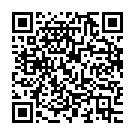 聯絡方式：致理科技大學商務科技管理系楊燕枝老師信箱：yjyang@mail.chihlee.edu.tw電話：(02)2257-6167 分機1805報名方式：掃描QRcode填寫表單即可！※出席者敬備餐盒乙份主辦單位：致理科技大學協辦單位：無形資產評價能力鑑定小組指導單位：經濟部工業局時間活動內容14:10~14:30活動簽到14:30~16:10演講：評價與無形資產評價師能力鑑定16:10~16:30Q&A時間